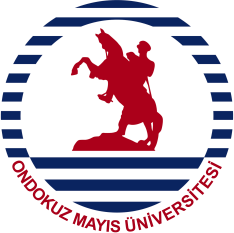 T.C. ONDOKUZMAYIS ÜNİVERSİTESİ                                        TIP FAKÜLTESİTAŞINIR KAYIT KONTROL YETKİLİSİ GÖREV TANIMIT.C. ONDOKUZMAYIS ÜNİVERSİTESİ                                        TIP FAKÜLTESİTAŞINIR KAYIT KONTROL YETKİLİSİ GÖREV TANIMIT.C. ONDOKUZMAYIS ÜNİVERSİTESİ                                        TIP FAKÜLTESİTAŞINIR KAYIT KONTROL YETKİLİSİ GÖREV TANIMIT.C. ONDOKUZMAYIS ÜNİVERSİTESİ                                        TIP FAKÜLTESİTAŞINIR KAYIT KONTROL YETKİLİSİ GÖREV TANIMIT.C. ONDOKUZMAYIS ÜNİVERSİTESİ                                        TIP FAKÜLTESİTAŞINIR KAYIT KONTROL YETKİLİSİ GÖREV TANIMIT.C. ONDOKUZMAYIS ÜNİVERSİTESİ                                        TIP FAKÜLTESİTAŞINIR KAYIT KONTROL YETKİLİSİ GÖREV TANIMIT.C. ONDOKUZMAYIS ÜNİVERSİTESİ                                        TIP FAKÜLTESİTAŞINIR KAYIT KONTROL YETKİLİSİ GÖREV TANIMIDoküman No:KKU.YD.GT.15Yayın Tarihi:08.09.2016Yayın Tarihi:08.09.2016Yayın Tarihi:08.09.2016Revizyon No:2Revizyon Tarihi20.10.2023Revizyon Tarihi20.10.2023Sayfa No:1/1BirimBirimTıp FakültesiTıp FakültesiTıp FakültesiTıp FakültesiTıp FakültesiTıp FakültesiGörev AdıGörev AdıTaşınır Kayıt İşleriTaşınır Kayıt İşleriTaşınır Kayıt İşleriTaşınır Kayıt İşleriTaşınır Kayıt İşleriTaşınır Kayıt İşleriAmiriAmiriDekan, Fakülte Sekreteri, Dekan Yrd.Dekan, Fakülte Sekreteri, Dekan Yrd.Dekan, Fakülte Sekreteri, Dekan Yrd.Dekan, Fakülte Sekreteri, Dekan Yrd.Dekan, Fakülte Sekreteri, Dekan Yrd.Dekan, Fakülte Sekreteri, Dekan Yrd.Sorumluluk AlanıSorumluluk AlanıTaşınır Kayıt ve Kontrolü ile ilgili faaliyetlerin hızlı ve hatasız bir şekildesürdürülmesiTaşınır Kayıt ve Kontrolü ile ilgili faaliyetlerin hızlı ve hatasız bir şekildesürdürülmesiTaşınır Kayıt ve Kontrolü ile ilgili faaliyetlerin hızlı ve hatasız bir şekildesürdürülmesiTaşınır Kayıt ve Kontrolü ile ilgili faaliyetlerin hızlı ve hatasız bir şekildesürdürülmesiTaşınır Kayıt ve Kontrolü ile ilgili faaliyetlerin hızlı ve hatasız bir şekildesürdürülmesiTaşınır Kayıt ve Kontrolü ile ilgili faaliyetlerin hızlı ve hatasız bir şekildesürdürülmesiGörev DevriGörev DevriDiğer Yetkin PersonelDiğer Yetkin PersonelDiğer Yetkin PersonelDiğer Yetkin PersonelDiğer Yetkin PersonelDiğer Yetkin PersonelGörev AmacıGörev AmacıAşağıda tanımlanan sorumluluğunda bulunan görevleri eksiksiz yerine getirerek, Tıp Fakültesi ‘ne giren “her türlü taşınır ve taşınmaz mal ve malzemelerin kayıtlarını tutmak, ilgili depolarda muhafaza etmek, yeniden temini için stokların kontrolünü yapmak, depoda mevcudu biten malzemeler için talep formu düzenlemek” hizmetlerini yürütmek.Aşağıda tanımlanan sorumluluğunda bulunan görevleri eksiksiz yerine getirerek, Tıp Fakültesi ‘ne giren “her türlü taşınır ve taşınmaz mal ve malzemelerin kayıtlarını tutmak, ilgili depolarda muhafaza etmek, yeniden temini için stokların kontrolünü yapmak, depoda mevcudu biten malzemeler için talep formu düzenlemek” hizmetlerini yürütmek.Aşağıda tanımlanan sorumluluğunda bulunan görevleri eksiksiz yerine getirerek, Tıp Fakültesi ‘ne giren “her türlü taşınır ve taşınmaz mal ve malzemelerin kayıtlarını tutmak, ilgili depolarda muhafaza etmek, yeniden temini için stokların kontrolünü yapmak, depoda mevcudu biten malzemeler için talep formu düzenlemek” hizmetlerini yürütmek.Aşağıda tanımlanan sorumluluğunda bulunan görevleri eksiksiz yerine getirerek, Tıp Fakültesi ‘ne giren “her türlü taşınır ve taşınmaz mal ve malzemelerin kayıtlarını tutmak, ilgili depolarda muhafaza etmek, yeniden temini için stokların kontrolünü yapmak, depoda mevcudu biten malzemeler için talep formu düzenlemek” hizmetlerini yürütmek.Aşağıda tanımlanan sorumluluğunda bulunan görevleri eksiksiz yerine getirerek, Tıp Fakültesi ‘ne giren “her türlü taşınır ve taşınmaz mal ve malzemelerin kayıtlarını tutmak, ilgili depolarda muhafaza etmek, yeniden temini için stokların kontrolünü yapmak, depoda mevcudu biten malzemeler için talep formu düzenlemek” hizmetlerini yürütmek.Aşağıda tanımlanan sorumluluğunda bulunan görevleri eksiksiz yerine getirerek, Tıp Fakültesi ‘ne giren “her türlü taşınır ve taşınmaz mal ve malzemelerin kayıtlarını tutmak, ilgili depolarda muhafaza etmek, yeniden temini için stokların kontrolünü yapmak, depoda mevcudu biten malzemeler için talep formu düzenlemek” hizmetlerini yürütmek.Gerekli Bilgi ve BecerilerGerekli Bilgi ve Beceriler657 Sayılı Devlet Memurları Kanunu’nda ve 2547 Sayılı Yüksek Öğretim Kanunu’nda belirtilen genel niteliklere sahip olmak.Görevinin gerektirdiği düzeyde iş deneyimine sahip olmak.Faaliyetlerini en iyi şekilde sürdürebilmesi için gerekli karar verme ve sorun çözme niteliklerine sahip olmak.657 Sayılı Devlet Memurları Kanunu’nda ve 2547 Sayılı Yüksek Öğretim Kanunu’nda belirtilen genel niteliklere sahip olmak.Görevinin gerektirdiği düzeyde iş deneyimine sahip olmak.Faaliyetlerini en iyi şekilde sürdürebilmesi için gerekli karar verme ve sorun çözme niteliklerine sahip olmak.657 Sayılı Devlet Memurları Kanunu’nda ve 2547 Sayılı Yüksek Öğretim Kanunu’nda belirtilen genel niteliklere sahip olmak.Görevinin gerektirdiği düzeyde iş deneyimine sahip olmak.Faaliyetlerini en iyi şekilde sürdürebilmesi için gerekli karar verme ve sorun çözme niteliklerine sahip olmak.657 Sayılı Devlet Memurları Kanunu’nda ve 2547 Sayılı Yüksek Öğretim Kanunu’nda belirtilen genel niteliklere sahip olmak.Görevinin gerektirdiği düzeyde iş deneyimine sahip olmak.Faaliyetlerini en iyi şekilde sürdürebilmesi için gerekli karar verme ve sorun çözme niteliklerine sahip olmak.657 Sayılı Devlet Memurları Kanunu’nda ve 2547 Sayılı Yüksek Öğretim Kanunu’nda belirtilen genel niteliklere sahip olmak.Görevinin gerektirdiği düzeyde iş deneyimine sahip olmak.Faaliyetlerini en iyi şekilde sürdürebilmesi için gerekli karar verme ve sorun çözme niteliklerine sahip olmak.657 Sayılı Devlet Memurları Kanunu’nda ve 2547 Sayılı Yüksek Öğretim Kanunu’nda belirtilen genel niteliklere sahip olmak.Görevinin gerektirdiği düzeyde iş deneyimine sahip olmak.Faaliyetlerini en iyi şekilde sürdürebilmesi için gerekli karar verme ve sorun çözme niteliklerine sahip olmak.Temel İş ve SorumluluklarTemel İş ve SorumluluklarHarcama birimince edinilen taşınırlardan muayene komisyonunca muayene ve kabulü yapılanları cins ve niteliklerine göre saydırır, tarttırır, ölçerek teslimaldırtır, doğrudan tüketilmeyen ve kullanıma verilmeyen taşınırları sorumluluğundaki depolarda muhafaza eder.Muayene ve kabul işlemi hemen yapılamayan taşınırları kontrol ederek teslim alır; bunların kesin kabulü yapılmadan kullanıma verilmesini önler.Taşınırların giriş ve çıkışına ilişkin kayıtları tutar; bunlara ilişkin belge ve cetvelleri düzenler ve taşınır yönetim hesap cetvellerini konsolide görevlisine gönderir.Tüketime veya kullanıma verilmesi uygun görülen taşınırları ilgililere teslim eder.Taşınırların yangına, ıslanmaya, bozulmaya, çalınmaya ve benzeri tehlikelere karşı korunması için gerekli tedbirleri alır ve alınmasını sağlar.Kullanımda bulunan dayanıklı taşınırları bulundukları yerde kontrol eder, sayımlarını yapar ve yaptırır.Kayıtlarını tuttuğu taşınırların yönetim hesabını hazırlar ve harcama yetkilisine sunar.Görevini Kalite Yönetim Sistemi politikası, hedefleri ve prosedürlerine uygun olarak yürütür.Kalite Yönetim Sistemi dokümanlarında belirtilen ve amirinin vereceği diğer görev ve sorumlulukları yerine getirir.İş güvenliği ile ilgili uyarı ve talimatlara uyar, gerekli kişisel koruyucu donanımı kullanırHarcama birimince edinilen taşınırlardan muayene komisyonunca muayene ve kabulü yapılanları cins ve niteliklerine göre saydırır, tarttırır, ölçerek teslimaldırtır, doğrudan tüketilmeyen ve kullanıma verilmeyen taşınırları sorumluluğundaki depolarda muhafaza eder.Muayene ve kabul işlemi hemen yapılamayan taşınırları kontrol ederek teslim alır; bunların kesin kabulü yapılmadan kullanıma verilmesini önler.Taşınırların giriş ve çıkışına ilişkin kayıtları tutar; bunlara ilişkin belge ve cetvelleri düzenler ve taşınır yönetim hesap cetvellerini konsolide görevlisine gönderir.Tüketime veya kullanıma verilmesi uygun görülen taşınırları ilgililere teslim eder.Taşınırların yangına, ıslanmaya, bozulmaya, çalınmaya ve benzeri tehlikelere karşı korunması için gerekli tedbirleri alır ve alınmasını sağlar.Kullanımda bulunan dayanıklı taşınırları bulundukları yerde kontrol eder, sayımlarını yapar ve yaptırır.Kayıtlarını tuttuğu taşınırların yönetim hesabını hazırlar ve harcama yetkilisine sunar.Görevini Kalite Yönetim Sistemi politikası, hedefleri ve prosedürlerine uygun olarak yürütür.Kalite Yönetim Sistemi dokümanlarında belirtilen ve amirinin vereceği diğer görev ve sorumlulukları yerine getirir.İş güvenliği ile ilgili uyarı ve talimatlara uyar, gerekli kişisel koruyucu donanımı kullanırHarcama birimince edinilen taşınırlardan muayene komisyonunca muayene ve kabulü yapılanları cins ve niteliklerine göre saydırır, tarttırır, ölçerek teslimaldırtır, doğrudan tüketilmeyen ve kullanıma verilmeyen taşınırları sorumluluğundaki depolarda muhafaza eder.Muayene ve kabul işlemi hemen yapılamayan taşınırları kontrol ederek teslim alır; bunların kesin kabulü yapılmadan kullanıma verilmesini önler.Taşınırların giriş ve çıkışına ilişkin kayıtları tutar; bunlara ilişkin belge ve cetvelleri düzenler ve taşınır yönetim hesap cetvellerini konsolide görevlisine gönderir.Tüketime veya kullanıma verilmesi uygun görülen taşınırları ilgililere teslim eder.Taşınırların yangına, ıslanmaya, bozulmaya, çalınmaya ve benzeri tehlikelere karşı korunması için gerekli tedbirleri alır ve alınmasını sağlar.Kullanımda bulunan dayanıklı taşınırları bulundukları yerde kontrol eder, sayımlarını yapar ve yaptırır.Kayıtlarını tuttuğu taşınırların yönetim hesabını hazırlar ve harcama yetkilisine sunar.Görevini Kalite Yönetim Sistemi politikası, hedefleri ve prosedürlerine uygun olarak yürütür.Kalite Yönetim Sistemi dokümanlarında belirtilen ve amirinin vereceği diğer görev ve sorumlulukları yerine getirir.İş güvenliği ile ilgili uyarı ve talimatlara uyar, gerekli kişisel koruyucu donanımı kullanırHarcama birimince edinilen taşınırlardan muayene komisyonunca muayene ve kabulü yapılanları cins ve niteliklerine göre saydırır, tarttırır, ölçerek teslimaldırtır, doğrudan tüketilmeyen ve kullanıma verilmeyen taşınırları sorumluluğundaki depolarda muhafaza eder.Muayene ve kabul işlemi hemen yapılamayan taşınırları kontrol ederek teslim alır; bunların kesin kabulü yapılmadan kullanıma verilmesini önler.Taşınırların giriş ve çıkışına ilişkin kayıtları tutar; bunlara ilişkin belge ve cetvelleri düzenler ve taşınır yönetim hesap cetvellerini konsolide görevlisine gönderir.Tüketime veya kullanıma verilmesi uygun görülen taşınırları ilgililere teslim eder.Taşınırların yangına, ıslanmaya, bozulmaya, çalınmaya ve benzeri tehlikelere karşı korunması için gerekli tedbirleri alır ve alınmasını sağlar.Kullanımda bulunan dayanıklı taşınırları bulundukları yerde kontrol eder, sayımlarını yapar ve yaptırır.Kayıtlarını tuttuğu taşınırların yönetim hesabını hazırlar ve harcama yetkilisine sunar.Görevini Kalite Yönetim Sistemi politikası, hedefleri ve prosedürlerine uygun olarak yürütür.Kalite Yönetim Sistemi dokümanlarında belirtilen ve amirinin vereceği diğer görev ve sorumlulukları yerine getirir.İş güvenliği ile ilgili uyarı ve talimatlara uyar, gerekli kişisel koruyucu donanımı kullanırHarcama birimince edinilen taşınırlardan muayene komisyonunca muayene ve kabulü yapılanları cins ve niteliklerine göre saydırır, tarttırır, ölçerek teslimaldırtır, doğrudan tüketilmeyen ve kullanıma verilmeyen taşınırları sorumluluğundaki depolarda muhafaza eder.Muayene ve kabul işlemi hemen yapılamayan taşınırları kontrol ederek teslim alır; bunların kesin kabulü yapılmadan kullanıma verilmesini önler.Taşınırların giriş ve çıkışına ilişkin kayıtları tutar; bunlara ilişkin belge ve cetvelleri düzenler ve taşınır yönetim hesap cetvellerini konsolide görevlisine gönderir.Tüketime veya kullanıma verilmesi uygun görülen taşınırları ilgililere teslim eder.Taşınırların yangına, ıslanmaya, bozulmaya, çalınmaya ve benzeri tehlikelere karşı korunması için gerekli tedbirleri alır ve alınmasını sağlar.Kullanımda bulunan dayanıklı taşınırları bulundukları yerde kontrol eder, sayımlarını yapar ve yaptırır.Kayıtlarını tuttuğu taşınırların yönetim hesabını hazırlar ve harcama yetkilisine sunar.Görevini Kalite Yönetim Sistemi politikası, hedefleri ve prosedürlerine uygun olarak yürütür.Kalite Yönetim Sistemi dokümanlarında belirtilen ve amirinin vereceği diğer görev ve sorumlulukları yerine getirir.İş güvenliği ile ilgili uyarı ve talimatlara uyar, gerekli kişisel koruyucu donanımı kullanırHarcama birimince edinilen taşınırlardan muayene komisyonunca muayene ve kabulü yapılanları cins ve niteliklerine göre saydırır, tarttırır, ölçerek teslimaldırtır, doğrudan tüketilmeyen ve kullanıma verilmeyen taşınırları sorumluluğundaki depolarda muhafaza eder.Muayene ve kabul işlemi hemen yapılamayan taşınırları kontrol ederek teslim alır; bunların kesin kabulü yapılmadan kullanıma verilmesini önler.Taşınırların giriş ve çıkışına ilişkin kayıtları tutar; bunlara ilişkin belge ve cetvelleri düzenler ve taşınır yönetim hesap cetvellerini konsolide görevlisine gönderir.Tüketime veya kullanıma verilmesi uygun görülen taşınırları ilgililere teslim eder.Taşınırların yangına, ıslanmaya, bozulmaya, çalınmaya ve benzeri tehlikelere karşı korunması için gerekli tedbirleri alır ve alınmasını sağlar.Kullanımda bulunan dayanıklı taşınırları bulundukları yerde kontrol eder, sayımlarını yapar ve yaptırır.Kayıtlarını tuttuğu taşınırların yönetim hesabını hazırlar ve harcama yetkilisine sunar.Görevini Kalite Yönetim Sistemi politikası, hedefleri ve prosedürlerine uygun olarak yürütür.Kalite Yönetim Sistemi dokümanlarında belirtilen ve amirinin vereceği diğer görev ve sorumlulukları yerine getirir.İş güvenliği ile ilgili uyarı ve talimatlara uyar, gerekli kişisel koruyucu donanımı kullanırHAZIRLAYANHAZIRLAYANHAZIRLAYANKONTROL EDENKONTROL EDENKONTROL EDENONAYLAYANONAYLAYANKalite Birim ÇalışanıKalite Birim ÇalışanıKalite Birim ÇalışanıKalite Birim SorumlusuKalite Birim SorumlusuKalite Birim SorumlusuKalite Yönetim Direktörü Merkez MüdürüKalite Yönetim Direktörü Merkez Müdürü